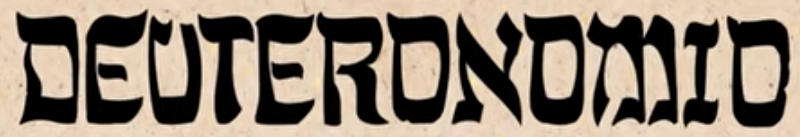 Estudio para una clase bíblica de adultosCurso de estudios del Antiguo TestamentoIglesia de Cristo de Embry HillsCalendario de clases (2016)Objetivos del cursoAprender la estructura del libro de Deuteronomio, para prepararnos para futuros estudios y para enseñar a otros.Conocer los temas clave y los versículos más significativos del libro, con referencias.Aumentar nuestra apreciación y comprensión del Nuevo Pacto, al comprender el Antiguo (ver Deut. 18:15-22; Jer. 31:31-34).Ampliar nuestra comprensión del plan de Dios para el comportamiento humano, basado en la comprensión de Su inspirado código civil (ver Rom 15:4; I Cor 10:11; Heb 5:14; Ef 5:10; Rom 12:2).Proyectos a largo plazo. A lo largo del curso, cada estudiante debe recopilar información relacionada con uno de los dos temas a continuación (a su elección). En las últimas dos lecciones, trabajaremos en grupos para recolectar y sintetizar la información para tratar de determinar, usando los detalles de las leyes específicas reveladas por Dios, cuál es su plan para una 'sociedad ideal'.El bienestar social. Examine los principios expresados ​​en las leyes de Dios sobre el cuidado de los pobres. Considere estas preguntas, entre otras:El cálculo de la obligación del donanteEl anonimato del donante y/o familiaridad del donante con el beneficiarioLa identidad y los requisitos del beneficiario (por ejemplo, quiénes son los 'pobres')Frecuencia y modo de distribución y grado de 'colectividad' en donaciones/distribuciónComparación con las prácticas y filosofías modernas de redistribución de la riquezaLa conducta sexual. Examine los principios expresados ​​en las leyes de Dios con respecto al comportamiento sexual. Considere estas preguntas, entre otras:¿Cuál fue el proceso/secuencia ideal [implícito] de formar un matrimonio?¿Qué variaciones pecaminosas de este proceso ideal se mencionan?Las sanciones, remedios y/o restricciones para las diversas variacionesLección 1 – Introducción a DeuteronomioDatos introductorios¿Cuál es el origen del nombre: “Deuteronomio”?¿Cuál es el nombre hebreo del libro y de dónde viene?¿Quién es el autor de las palabras del Libro (Dt 1:1)?¿Qué dificultades hay con esta autoría (ver Dt 34:5-6)?¿A quién nombran como autor otros escritores bíblicos (I Rey 14:6; Mal 4:4; Mt 19:7; Lc 24:27)?¿Cuándo fueron pronunciadas las palabras (Dt. 1:3, y ver Jos 4:19 y Dt 34:8)?¿A quién se dirigieron las palabras (ver Números 32:10-13)?¿Cómo debían ser preservados (Dt 31:9; 31:10-11; 31:26; 17:18-19)?
Contexto en el texto y cronología bíblicos Haga una lista de las tres divisiones de los libros del Antiguo Testamento (ver Lucas 24:44).¿Dónde estaba la nación de Israel en el momento de los discursos (1:5, 29:1)?¿Qué relación tiene esta situación con la historia bíblica anterior (Génesis 12:1, 6-9)?¿Cuál es la fecha aproximada de los hechos del libro?¿Cuál fue la época del año de los acontecimientos relatados (Dt 1:3)?¿Cuánto tiempo antes de la entrada a la Tierra Prometida (ver Josué 4:19)?
Estructura:Note la estructura de los “discursos” (Dt 1:5; Dt 5:1; Dt 27:1; Dt 29:1; Dt 31:1; 32:1; 33:1).Dé títulos breves a este esquema del libro.Capítulos 1-4 –Capítulos 5-11 –Capítulos 12-26 –Capítulos 27-30 –Capítulos 31-34 –Ponga títulos a la estructura quiástica de Deuteronomio.A.	B.C.B.A.Enumere varios temas importantes en Deuteronomio.Enumere tres elementos en Deuteronomio que anticipan el Nuevo Pacto.Comience a aprender las referencias de estos importantes textos en Deuteronomio.Dt 4:1-2 – “No añadirán… ni quitarán…”Dt 4:6 – “Esta será su sabiduría… ante los ojos de los pueblos”Dt 6:4-6 – [Shemá] “Escucha, oh Israel: ¡El Señor uno es! Amarás al Señor…”Dt 6:7-9 – “… las enseñarás diligentemente a tus hijos…”Dt 6:24 – “… siempre … para nuestro bien…”Dt 7:6 – “tú eres pueblo santo... te ha escogido para ser pueblo Suyo…”Dt 8:3 – “el hombre no solo vive del pan…”Dt 12:11 – “…lugar que el Señor … escoja para morada de Su nombre.”Dt 18:15-19 – “Un profeta … como yo, te levantará el Señor tu Dios…”Dt 28:36-37 – “…vendrás a ser motivo de horror, proverbio y burla…”Dt 30:11-14 – “¿Quién subirá … al cielo… para traernos [el mandamiento]…”Dt 30:19 – “He puesto ante ti la vida y la muerte, la bendición y la maldición…”Dt 31:23 – [a Josué] “Sé fuerte y valiente… Yo estaré contigo”.Dt 32:21 – “Los provocaré a celos con los que no son un pueblo”.Dt 32:35-36 – “Mía es la venganza y la retribución…” “El Señor vindicará a Su pueblo”.Notas adicionales de la clase:Lección 2 – Historia de Israel relatada (1:1 - 4:49)Esquema del textoContexto histórico (1:1-8)Líderes designados (1:9-18)El doble fracaso de Israel en Cades Barnea (1:19-25)Viajes en el desierto – evitando conflictos (2:1-25)Sehón y Og derrotados (2:26-3:11)Transjordania dividida (3:12-29)Imágenes talladas y Jehová (4:1-49)
Preguntas sobre el textoContexto histórico (1:1-8)Localice los puntos de referencia geográficas en el v. 1.¿Qué distancia hay entre Horeb y Cades-barnea? ¿Cuántos años habían pasado desde entonces? (3)¿Qué grandes victorias estaban frescas en sus mentes (4)?¿Qué mandato previo de “es tiempo de seguir adelante” recordó Moisés (6)?¿Qué era el momento de hacer (8)?Líderes designados (1:9-18)¿Qué promesa se cumplió a partir de ese momento (comparar v. 10 con Gén 15:5; 22:17) ¿Qué aún no se ha cumplido?¿Distingue Moisés entre la generación infiel anterior y ésta (p. ej., “ustedes” en el v. 9)?¿Qué problema recuerda Moisés (9, y véase Éx 18:15ss)?¿Cuál fue la solución? ¿Quién la pensó?¿Quién eligió a los jueces? ¿Qué requisitos? ¿Quién los designó?¿Cuál es la relevancia de estos jueces civiles para este libro (10:17-19; 16:18-19; 24:17; 25:1)?El doble fracaso de Israel en Cades-Barnea (1:19-25)¿Cómo se describe el desierto (19 y ver 8:15)? ¿Cómo sobrevivieron (8:4)?Encuentre Cades-Barnea en un mapa. Compare esa entrada en Canaán con la que ahora tenían. ¿Quién habría sido el primer enemigo? ¿Fueron conquistados al final (Josué 10:40-43)?¿De quién fue la idea de enviar a los espías a Canaán? ¿Moisés estuvo de acuerdo?¿Contra quién se rebeló el pueblo (26-27)? ¿Fue público todo el asunto (27)?¿Qué detalle se omite sobre el llamado de Moisés al pueblo (29-31, y ver 36, 38)¿Cuál fue la consecuencia de su desobediencia (35)? ¿Quién más no entraría (37)?¿Qué segundo error (rebelión) cometieron (42-43)?Viajes en el desierto – evitando conflictos (2:1-25)¿Por qué debían ser circunvalados los edomitas (Monte Seir) (12)?¿Lo mismo para Moab (9)? ¿Amón (19-21)?¿Por qué se tardó tanto en llegar de Cades-barnea al valle de Zered (14)? ¿Quién mató a los hombres de guerra?¿Qué tiempo verbal se usa para predecir el resultado de la batalla en Hesbón (24)? ¿Para qué sirvió esa victoria (25, y véase 3:21)?Sehón y Og derrotados (2:26-3:11)¿Era inevitable la batalla con Sehón (26-27)?¿Cómo se eliminaron las ciudades y habitantes de Sehón (34-36)? ¿Era ese el plan para todos los cananeos (ver 3:6-7; 7:2-4)? ¿Cuáles son las traducciones alternativas de “destruimos totalmente”?¿Cuál es la misma oferta de paz hecha a Og, en Basán (3:1, y ver Números 21:33)?¿Lucharon los israelitas para tomar las ciudades amuralladas (3:4-5)?¿Se siguió la misma política de destrucción (3:6-7)? ¿Qué ventaja táctica le daría esto al pueblo mientras se preparaba para entrar en la tierra?Transjordania dividida (3:12-29)¿Qué tribus se beneficiaron de la conquista de Transjordania (3:12-14)?¿Quién tuvo que continuar en la batalla/conquista al oeste del Jordán (18-19)?¿Qué le pidió Moisés a Dios (3:25)? ¿Por qué no pudo entrar (26)?¿Quién lideraría en su lugar (3:28)?Imágenes talladas y Jehová (4:1-49)¿Qué condición puso Dios para “vivir” y “poseer” la tierra (1)?¿Qué flexibilidad había en la ley (2)?¿Qué otro ejemplo pasado se recuerda (3)? ¿Por qué fue esto relevante?
¿Quién más participó en el incidente de Baal-Peor (ver Números 31:16)?
¿Dónde estaba él cuando anteriormente intentó maldecir a los israelitas (ver Números 23:14)?¿Qué bendiciones, como pueblo, tuvieron los israelitas (6-8; y ver Rom 3:2; 9:4)?¿Qué debían recordar (10)? ¿Habían visto realmente este evento?¿Cómo iba a propagarse la obediencia nacional a lo largo de las generaciones (9-10)?¿Cuál fue la naturaleza de Jehová demostrada en Sinaí (12,15)? ¿Qué aplicación debían hacer de la “apariencia” de Dios (16-19, 23)?¿Qué dos imágenes de fuego se encuentran en la historia de Israel (20,24)?¿Moisés predice que obedecerán cuando entren en la tierra (25)? ¿Cuál será el resultado (25-28)? ¿Qué bien resultará de su castigo (29-31)?Lección 3 – Los mandamientos y el pacto (5:1–7:26)A. Esquema del textoAntecedentes históricos del monte Horeb (5:1-5)Relato de los Diez Mandamientos (5:6-21)La relación de pacto entre Dios e Israel (5:22-33)El propósito y principios del Pacto (6:1-9)Los peligros de las bendiciones del Pacto (6:10-25)Un pueblo apartado (7:1-11)Al pueblo santo se le dice que confíe en su fiel SEÑOR (7:12-26)B. Preguntas sobre el textoAntecedentes históricos del monte Horeb (5:1-5)¿Dónde en el libro del Éxodo encontramos la lectura de la Ley?¿De qué manera el uso del pronombre “nosotros” en oposición a “nuestros padres” exige responsabilidad de parte de los israelitas?Relato de los Diez Mandamientos (5:6-21)¿Qué dice el Señor antes de comenzar con los 10 Mandamientos?
¿Cómo se conecta esto con uno de los temas de este libro?¿Por qué comenzar la lectura de la ley con los 10 Mandamientos? ¿Cómo encaja el resto de la ley en el contexto de los 10 Mandamientos?¿Cómo cambia el celo del Señor la percepción de desobediencia de “quebrantamiento de reglas” a “infidelidad”? (Piense en servir por causa de temor al infierno contra servir por causa de deseo de estar con el SEÑOR).
¿Importa eso para nosotros hoy?¿Qué apéndice se encuentra después de santificar el día de reposo que no se encuentra en el relato del Éxodo? ¿Por qué incluir eso?¿Cómo encajan los mandamientos más importantes (que se encuentran en el capítulo 6) en el contexto de estos mandamientos?La relación de pacto entre Dios e Israel (5:22-33)¿Qué tiene de irónico la reacción del pueblo al oír y ver la gloria y la grandeza del Señor?En el versículo 25, el pueblo exclama: “Si seguimos oyendo la voz del SEÑOR nuestro Dios, entonces moriremos”; ¿cómo refuta el libro de Deuteronomio (y realmente la Biblia) esa noción?En el versículo 29, ¿qué dos cosas quería el Señor que Su pueblo tuviera el corazón para hacer?
¿Dónde más aparece esa idea (la respuesta para 'c') en las Escrituras? ¿Hay alguna correlación?¿Cuáles eran las condiciones para vivir mucho tiempo en la tierra a la que iban?
¿Fue su obediencia lo que les “ganó” el derecho de entrar en la tierra? ¿Cómo se relaciona eso con “salvados por gracia/salvados por obras”?El propósito y principios del Pacto (6:1-9)¿Qué significa que el Señor es uno?¿En qué parte del NT se cita este capítulo y cuál es el apéndice que se le agrega allí?Moisés menciona que somos los que amamos a Jehová nuestro Dios con todo nuestro corazón, alma y mente. ¿Qué tiene mencionar el corazón, el alma y la mente que crea un amor que se consume con el SEÑOR?¿Cómo les manda Moisés que enseñen la ley de Jehová a sus hijos? ¿Qué sucede en el libro de Jueces debido a que el pueblo no lo hizo?Los peligros de las bendiciones del Pacto (6:10-25)¿Pueden las cosas buenas ser malas según el capítulo 6 versículo 12?
¿Vivir en abundancia es algo que debería evitarse por completo?¿Por qué mencionar que son esclavos en el versículo 12?¿Qué incidente ocurrió en Masah? ¿Cómo es probar al Señor una señal de ingratitud?¿Cómo le está dando el Señor la tierra a los israelitas? ¿Qué sucederá con los israelitas si por sus acciones llegan a ser como el mismo pueblo que el SEÑOR está quitando de la tierra?¿De qué manera nos hace bien temer a Dios?Un pueblo apartado (7:1-11)¿Qué descripción se da de las 7 naciones que están siendo quitadas de la tierra?¿Está el Señor simplemente entregando la tierra al pueblo? ¿O hay un papel que deben desempeñar en su salvación/santidad como pueblo?¿Por qué escogió el Señor a Israel de entre todos los pueblos?
¿En Dios hay parcialidad?Al pueblo santo se le dice que confíe en su fiel SEÑOR (7:12-26)¿Qué obligación viene de una relación con Dios?¿Por qué tendría miedo el pueblo de los habitantes? (v.17)¿Cuál es la respuesta de Dios a eso? ¿Cómo nos consolamos nosotros (como cristianos de hoy) con eso?Para aquellos que no confían en el Señor, ¿será su final diferente al de aquellos que actualmente (antes de Josué) habitan la tierra?Lección 4 - Historia y exhortación a la obediencia (8:1-11:32)A. Esquema del textoExhortación a obedecer acordándose de Jehová (8:1-20)Exhortación a obedecer recordando la propia impotencia (9,1-11)Exhortación a obedecer recordando sus pecados y la gracia de Dios (9:12-29)Exhortación a obedecer recordando el carácter del SEÑOR (10:1-22)“Por tanto” – pensando en el Señor, escogió la obediencia (11:1-32)B. Preguntas sobre el textoExhortación a obedecer acordándose de Jehová (8:1-20)A partir del 8:1-10, describa cómo Dios obró por Israel en el desierto (vv2-5). ¿Cómo debían responder (vv1, 6, 10)?
¿Por qué (vv7-9)?En el 8:11-20, ¿qué NO debía hacer Israel (v11)? ¿Cómo habría sucedido eso (v12-14)?
¿Qué debían recordar (v14, 15, 16, 18) y por qué (v17, 19-20)?Exhortación a obedecer recordando su propia impotencia (9:1-11)¿Qué problema iba a enfrentar Israel (vv1-2)? ¿Cuál fue la respuesta de Dios a sus problemas (v3)?¿Cuál fue Su motivo para hacer esto (vv4-5)?
¿Cuál no fue Su razonamiento para hacer esto (vv5, 6)?Exhortación a obedecer recordando sus pecados y la gracia de Dios (9:12-29)Lea Deuteronomio 9:12-24 y describa las formas en que Israel se había rebelado obstinadamente (12, 22, 23-24). ¿Cómo respondió Dios (vv 13-14, 19), y cómo respondió Moisés (vv15-21, 24)?¿Por qué mencionar sus pecados en el camino hacia la tierra?Exhortación a obedecer recordando el carácter del SEÑOR (10:1-22)En los versículos 12-22, ¿qué dijo Dios que Israel necesitaba hacer para ser bendecido (v12, 13, 16, 19-20)?¿Cómo describe Dios Su propia persona en los versículos 17 y 18?
¿Qué se suponía que era Dios para los israelitas (21-22)?
¿Cómo combate eso (Dios siendo su alabanza y su Dios) algunos de los desafíos que enfrentarían al entrar a la tierra?“Pues” – pensando en el Señor, escojan la obediencia (11:1-32)En 11:26-32, ¿cuáles eran las dos opciones de Israel (vv26, 27, 28) y cómo debían tomar esta decisión (29-30, 31-32)?En los versículos 1, 8, 18, Moisés tiene un mandamiento y después dice: “pues”.  ¿Cuáles son las 3 cosas que deben hacer al recordar a Dios, su propia impotencia, sus propios pecados y el carácter de Dios?Prueba rápidaEsquema, por capítulo
1-4	__________________________________________________________5-11	__________________________________________________________12-26	__________________________________________________________27-30	__________________________________________________________31-34	__________________________________________________________Identificación del capítulo
________ “No añadirán… ni quitarán…”________ “Esta será su sabiduría… ante los ojos de los pueblos”________ [Shemá] “Escucha, oh Israel: ¡El Señor uno es! Amarás al Señor…”________ “…las enseñarás diligentemente a tus hijos…”________ “… siempre … para nuestro bien…”________ “tú eres pueblo santo... te ha escogido para ser pueblo Suyo…”________ “el hombre no solo vive del pan…”________ “…lugar que el Señor … escoja para morada de Su nombre.”________ “Un profeta … como yo, te levantará el Señor tu Dios…”________ “…vendrás a ser motivo de horror, proverbio y burla…”________ “¿Quién subirá … al cielo… para traernos [el mandamiento]…”________ “He puesto ante ti la vida y la muerte, la bendición y la maldición…”________ [a Josué] “Sé fuerte y valiente… Yo estaré contigo”.Lección 5 – Leyes para el culto (12:1 – 16:17)A. Esquema del textoFuturo lugar de adoración (12:1 – 28)Separación de la idolatría (12:28 – 14:2)Carnes limpias e inmundas (14:3 – 21)Leyes financieras y sociales (14:22 – 15:23)Fiestas (16:1 – 17)B. Preguntas sobre el textoFuturo lugar de adoración (12:1 – 28)¿Cuán completa debía ser la destrucción de los lugares de adoración idólatra (2)?¿Cómo sabrían el lugar donde iban a adorar a Dios (5, 11, 14, 18, 21, 26)? ¿Qué caracterizaría ese lugar (5,11)?¿Cómo describió Moisés la práctica actual de los israelitas (8 y comparar con Jueces 21:23)?¿Cuáles serían algunas de las actividades en este futuro lugar de culto (6,7,11,14,17-18)¿Qué restricción dietética debían observar (16,23-24)? ¿Qué debía hacerse con la sangre (27, y ver 15:23)?¿Por qué el énfasis en comer carne (20-21, y véanse Éx 16:3 y Nm 11:4)?Separación de la idolatría (12:28 – 14:2)¿Qué curiosidad tenían los israelitas acerca de la adoración de los antiguos habitantes (12:30)? ¿Por qué cree usted que no debían investigar (12:31)?¿Cuál sería la evidencia de la apostasía: falsos milagros o falsa enseñanza (13:1-5)? ¿Qué se iba a hacer con el profeta/soñador (5)?¿Cuál era su responsabilidad para mantener a las familias puras de la idolatría (6-11)? ¿Cuál iba a ser el castigo (10)?¿Qué se debía hacer con los habitantes y una ciudad que toleraba a un hombre idólatra (12-18)?¿Por qué cree que hubo una restricción en las expresiones de luto (14:1-2)?Carnes limpias e inmundas (14:3 – 21)¿Qué características distinguirían a los animales limpios de los inmundos (3-8)?¿Qué características distinguirían a los peces limpios de los inmundos (9-10)?¿Qué rasgos generales caracterizaron a las aves impuras (11-20)?¿Qué otra restricción sobre la carne se da (21)?Leyes financieras y sociales (14:22 – 15:23)¿Cuánto de su producto debía ser diezmado (14:22-23)? 
¿Qué provisión se hizo para llevar el diezmo a un lugar distante (24-26)? 
¿Quiénes debían ser sostenidos con los diezmos (27-29)? 		¿Por qué?¿Qué alivio financiero se otorgaba cada siete años? 
¿Qué peligro había en ese plazo (ver 14:9)? 
¿A quiénes se otorgaba y bajo qué circunstancias (3-4)? 
¿Qué otra orientación se brinda sobre una deuda con otras naciones? (6)? ¿Por qué?¿Cuál debía ser la actitud hacia los pobres?

¿Se eliminaría la pobreza mediante las bendiciones (y la redistribución) en la Tierra Prometida (11, y ver Mt 26:11)?¿Qué limitaciones da Moisés a la servidumbre de los hermanos israelitas (12-15)? ¿Por qué? ¿Qué excepción a la liberación de un siervo se describe (16-17, y ver Sal 40:6)? ¿Qué se debía hacer con los primogénitos machos del ganado y del rebaño (19-21)? ¿Con qué excepción (21, y ver 1 Pedro 1:19)?Fiestas (16:1 – 17)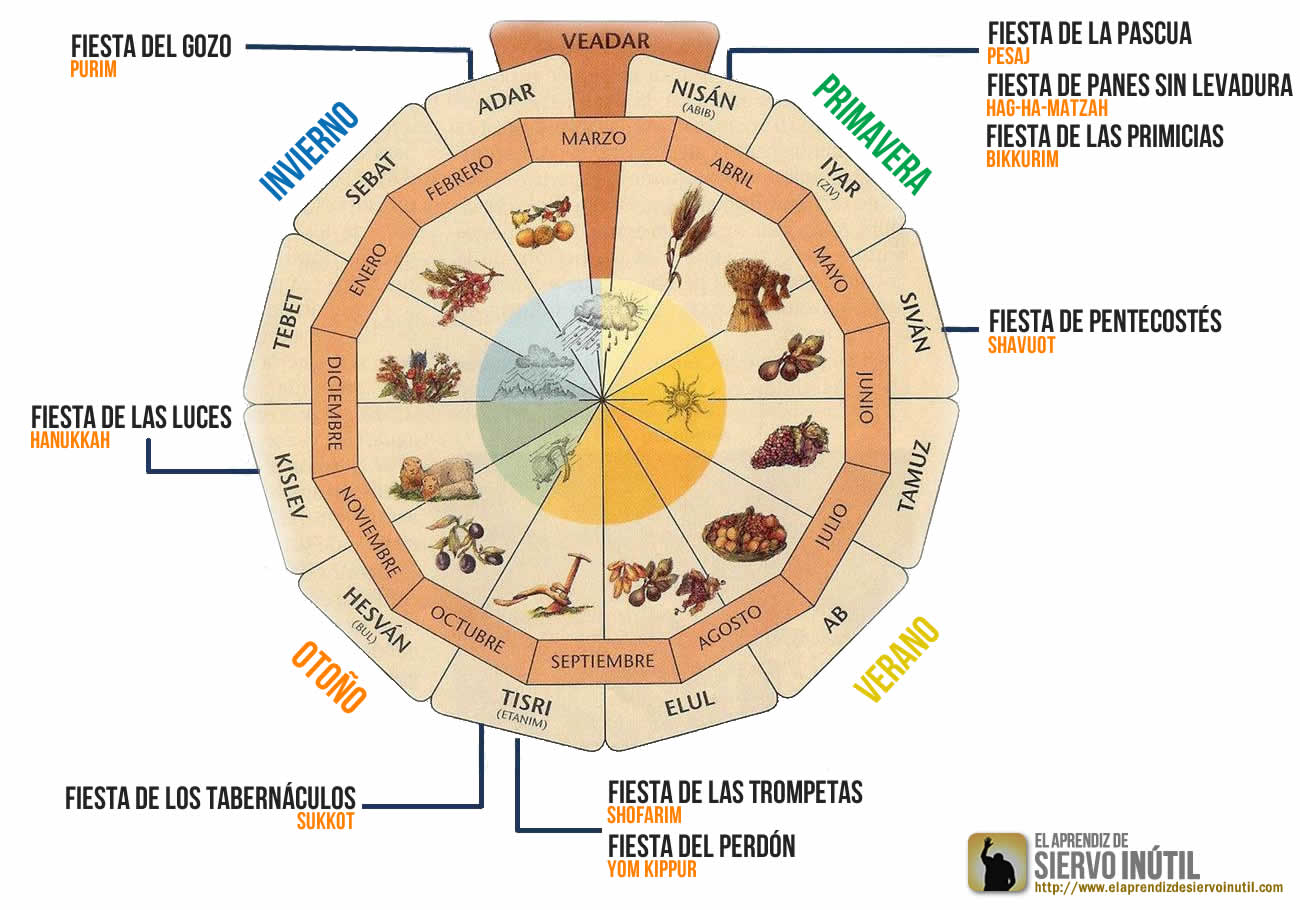 ¿En qué mes (calendario hebreo) fue Abib (posteriormente Nisán) (ver Éx 12:2)?
¿Por qué fue especial este mes (1)?

¿Cuántos días requirieron la purga de levadura (3-4, 8)?

¿Dónde se tenía que ofrecer el sacrificio de la Pascua (5-6)?¿Cómo se determinó el tiempo de la Fiesta de las Semanas (9, y ver Lev 23:15-16)?
¿Cuánto duró la Fiesta de los Tabernáculos (13, y ver Lev 23:33-43)?

¿Por qué tres fiestas debían reunirse todos los varones en Jerusalén (16, y véase Éx 23:14-17)?Lección 6 - Leyes para el liderazgo (16:18-18:22)A. Esquema del textoMandamientos para jueces y sacerdotes (16:18-20)Leyes para procedimientos judiciales (peligros y castigo por idolatría) (16:21-17:13)Mandamientos para el rey (17:14-20)Provisiones para los sacerdotes (18:1-8)Buscando al Señor a través del profeta (18:9-22)B. Preguntas sobre el textoMandamientos para jueces y sacerdotes (16:18-20)¿Qué leyes se dieron para asegurar que hubiera juicio judicial justo en la tierra?Según estos versículos, ¿cómo se vería una perversión de la justicia?Mencione algunos pasajes/historias del AT en que vemos una perversión/violación de esta ley.Leyes para procedimientos judiciales (peligros y castigo por idolatría) (16:21-17:13)¿Qué cosas eran abominación a Jehová según el final del capítulo 16 y el principio del 17?¿Cómo era el proceso para la pena de muerte?¿Por qué enfatizar la necesidad de múltiples testigos cuando se hacen estas acusaciones? ¿Con cuál de los 10 mandamientos se corresponde esto? ¿Dónde en el NT se menciona esta idea?¿Cómo debía la gente resolver sus disputas? ¿Se nos presenta algún precedente de este tipo en el NT?Mandamientos para el rey (17:14-20)Si Dios sabía que iban a querer un rey, ¿por qué no les dio uno de antemano?Si querían un rey que fuera como el de las otras naciones, ¿por qué permitiría eso Dios?¿Qué debía hacer el rey con la ley? ¿Por qué debía leerla y temerla?Provisiones para los sacerdotes (18:1-8)¿Qué provisiones hace Dios para los sacerdotes?Buscando al Señor a través del profeta (18:9-22)¿Qué prácticas quería Dios que el pueblo evitara al entrar a la tierra?¿Por qué quería Dios que los israelitas evitaran a los adivinos, espiritistas, nigromantes, etc.?En lugar de escuchar a estos falsos profetas, ¿a quién debía escuchar el pueblo?Lección 7 - Leyes para la vida comunitaria (19:1-22:30)A. Esquema del textoCiudades de refugio (19:1-13)Leyes concernientes a los testigos (19:14-21)Mandamientos concernientes a la guerra (20:1-20)Varias leyes (21:1-22:12)Leyes acerca de la inmoralidad sexual (22:13-30)B. Preguntas sobre el textoCiudades de refugio (19:1-13)¿Cuántas ciudades de refugio estaba proveyendo el SEÑOR? ¿Cuál era su propósito?¿Se permitía a cualquiera y a todos entrar en las ciudades de refugio?Leyes concernientes a los testigos (19:14-21)Según el versículo 15, se necesitan más de 2 o más testigos para presentar una demanda contra alguien. Parece que Moisés ya mencionó esta ley (cap. 17).  ¿Es solo una repetición?
¿Cuál es el castigo para el que busca la vida de su hermano sin realmente tener ninguna prueba sustancial?
¿Por qué debe ser quitada de en medio esta persona? Pensé que Israel era el pueblo elegido de Dios…
Mandamientos concernientes a la guerra (20:1-20)Cuando el pueblo iba a salir a la guerra, ¿por qué no debían tener miedo?Al acercarse a la batalla, ¿quién debía salir delante de ellos y hablaría?En lo que respecta a las tácticas de batalla, ese no parece ser el mejor plan de batalla, pero ¿por qué es en realidad el mejor plan de batalla para el pueblo de Dios?
¿Qué ofreció esencialmente el sacerdote? ¿Cómo se aplica ese trabajo a nosotros?¿Qué tipo de hombres debían volver a casa en lugar de ir a la batalla? (5-9)¿Qué debía hacer el pueblo con las ciudades que estaban lejos?¿Por qué permitiría Dios que las personas vivieran si no fueran israelitas?¿Qué se tenía que hacer con las ciudades cercanas?Varias leyes (Dios protegiendo a los inocentes) (21:1-22:12)¿Qué se debía hacer por el hombre que encontrara un cadáver?
¿Cómo debían tratar los hombres a las mujeres capturadas? “Obligarla” a ser esposa: ¿era eso un castigo o una protección?¿Cómo se contamina la tierra según el final del capítulo 21? ¿Hay alguna conexión con un hombre colgado de un árbol siendo maldecido y Cristo "colgado" de un árbol para traernos una bendición?
¿Cuál es para usted la ley miscelánea más interesante mencionada en el Capítulo 22? (lo comentaremos en clase).
Leyes acerca de la inmoralidad sexual (22:13-30)¿Cuáles fueron algunas de las leyes con respecto a la inmoralidad sexual en esta sección?¿A quién parece estar protegiendo Dios aquí en estos versículos?¿Cómo contradice este capítulo la idea de que la Biblia es sexista y que a Dios no le importan las mujeres?Un hombre que toma a la esposa de su padre: ¿dónde en el NT vemos una referencia a esto?Lección 8 - Leyes para la vida comunitaria - parte 2 (23:1-26:19)A. Esquema del textoProtección contra la impureza (23:1-14)Leyes misceláneas (23:15-25)Leyes concernientes al matrimonio (24:1-5)Diversas leyes para proteger al pueblo (24:5-25:19)Leyes sobre las ofrendas de primicias (26:1-19)B. Preguntas sobre el textoProtección contra la impureza (23:1-14)¿Qué 5 grupos de personas eran excluidos de entrar en la asamblea del SEÑOR? (1-8)
¿Qué cosas ofensivas debían mantenerse alejadas del Señor? (9-14)¿Qué razonamiento da Moisés para que el pueblo tenga que estar “limpio” en todo momento? (v.14)
¿Son paralelas la idea de Dios caminando entre Su pueblo y que debe estar limpio, y el Huerto del Edén y la impureza de Adán y Eva excluyéndolos de la presencia de Dios?
Pensando en cómo Jesús les habló a los fariseos, ¿hay alguna lección espiritual que los cristianos de hoy debamos aprender?Leyes misceláneas (23:15-25)¿Qué debía hacerse con los esclavos fugitivos? (15-16)
¿A quiénes estaba protegiendo Dios con esto? ¿Eran sólo los esclavos?¿Cómo debía el pueblo protegerse contra la sensualidad? ¿Cómo conducía la prostitución a menudo a la idolatría? ¿Por qué? (17-18)¿Qué leyes regían el cobro de intereses a los compatriotas y los votos? (19-23)
¿Hay algún principio del Sermón del Monte que se encuentre aquí?Leyes concernientes al matrimonio (24:1-5)¿Cuál fue el razonamiento dado aquí para el divorcio?¿Qué significaría “algo reprochable”?

¿Significa eso que ella quemó la codorniz o probablemente algo un poco más serio?
¿Cómo abusaban los judíos de esta ley?
¿Cómo abusamos de ella hoy?¿Cómo armonizan esto las palabras de Jesús en el Sermón del Monte?¿Por qué Moisés les daría esta ley por causa de su dureza de corazón?Varias leyes para proteger al pueblo (24:6-25:19)¿Qué se hacía con el secuestrador? (24:7)
¿Cómo debía tratar el pueblo a los jornaleros?

¿Qué de los extraterrestres o un huérfano?

¿Cuáles eran algunas formas en que estas personas podrían haber sido oprimidas? (24:14-18)
¿Qué aprendemos aquí sobre el pecado? (24:16)
¿Cómo debían proveer los israelitas para los necesitados? (19-22)

Constantemente en este capítulo Dios les recuerda algo. ¿Qué es?

¿Por qué hace eso?

¿Tenemos algunos de los mismos principios siendo Sus hijos hoy en día? (ej. Ef 4:31-32, Mt 6:14-15)
¿Cómo proporciona Dios a los israelitas una forma de castigar pero NO de abusar? (25:1-3)
¿Cuál era el mandamiento para el hombre que muriera mientras estaba casado? (25:4-10)Leyes sobre las ofrendas de primicias (26:1-19)Cuando el pueblo entrara en la tierra, ¿qué debían hacer con los primeros frutos de la tierra? (26:1-2)
¿Qué debían decir cuando estuvieran ante el sacerdote? (26:3-11)
¿Qué tipo de evento debía ser este reconocimiento de que Dios les había dado la tierra? (26:11)
Cuando Moisés concluye esta sección de leyes, ¿qué les dice acerca de su necesidad de cumplirlas? (26:16-17)
¿De qué es Su obediencia una declaración ante el Señor? (26:17)
¿De qué es Su obediencia una declaración de parte de Dios a Su pueblo? (26:18-19)Lección 9 - Bendiciones y maldiciones (27:1 - 30:20)A. Esquema del textoFutura renovación del pacto mandada (27:1-26)Bendiciones y maldiciones pronunciadas en Moab (28:1-69)Exhortación a la fidelidad (29:1-29)Llamado a la decisión: vida o muerte (30:1-20)B. Preguntas sobre el textoFutura renovación del pacto mandada (27:1-26)¿Cuándo debía el pueblo llevar a cabo las instrucciones dadas por Moisés en este capítulo (vv2, 4)?¿Qué arreglos especiales de piedras debían hacerse, dónde y con qué propósito (2-4)?
¿Qué otras piedras debían usarse, y con qué obra (vv5-6)? ¿Por qué sería adecuada esta combinación de piedras preparadas y no preparadas?¿Cuál es la disposición de las tribus en Gerizim y Ebal (vv12-13, y piense en las madres)? ¿Cuál grupo pronunció las bendiciones? ¿Las maldiciones?Mire a través de los pecados enumerados en los vv. 15-25. ¿Parecen estas violaciones de los mandamientos hechas en público o (como mínimo, organizados) en secreto (y ver vv 15, 24)?¿Son estos sólo pecados de idolatría? ¿Crueldad? ¿Inmoralidad? ¿Actitud (vs acción)?Bendiciones y maldiciones pronunciadas en Moab (28:1-69)¿Qué declaraciones condicionales comienzan tanto la bendiciones como las maldiciones (vv1, 15, 58)?
Sabiendo el futuro de Israel, ¿cuál de estas condiciones es la más relevante (ver 30:1-4)?Haga una lista de los paralelos (contrastes) en las bendiciones/maldiciones (y vea 62-63).28:2-6 y 15-197 y 258 y 38-409-10 y 36-3711 y 32-34, 4112 y 23-24Enumere los detalles de la opresión, el asedio, la derrota y el cautiverio previstos:2536414849-5052-57 (y comparar con Jeremías 19:9)¿Sería el sufrimiento 'natural' (58-62) o 'hecho por el hombre' (64-67)?En lugar de estar seguros de su propia patria (63), ¿qué posesión tendrían (64-67)?¿Dónde había comenzado Israel (ver 26:5-8)? ¿Dónde terminarían (60, 68)?Exhortación a la fidelidad (29:1-30:20)¿Qué eventos de la historia de Israel relata Moisés como introducción y evidencia (29:2-8)?Enumere los líderes de israelitas (y asociados) que estaban presentes (29:10-13)? ¿Quiénes más fueron incluidos en este pacto (29:14-15)?¿Qué sospecha Moisés que puede haber en los corazones de algunos presentes (29:18-19, y ver Heb 12:15)? ¿Pasaría Dios por alto la terquedad individual debido a la 'justicia grupal' (29:19-21)?Describe el 'viaje por la tierra santa' de las generaciones futuras (29:22-28).¿Reveló Jehová toda su sabiduría a los hombres, o solo lo que necesitan saber (29:29)?Llamado a la decisión: vida o muerte (30:1-20)¿Qué propósito futuro tendrían las 'bendiciones y maldiciones' para el pueblo disperso (30:1-2)?¿Cómo respondería Jehová a su arrepentimiento (30:3-5, 7-9)? 
¿Qué profundidad de arrepentimiento se requeriría (30:6, 10 y comparar con 10:16 y 6:4)? 
¿Quién habría creado este arrepentimiento (30:6)?¿Era el mandamiento imposible de entender, siendo de Dios (30:11-12)? 
¿Era el mandamiento demasiado difícil de obedecer (30:13-14)?¿Qué contrastes se dan entre obediencia y desobediencia en 30:15? 
¿Cuál será la actitud crítica hacia Jehová (ver 30:16, 20)?Lección 10 - Josué comisionado (31:1-29)A. Esquema del textoJosué elegido para suceder a Moisés (31:1-8)Teme y sigue a Dios (31:9-13)Preparación para la muerte de Moisés (31:14-29)B. Preguntas sobre el textoJosué elegido para suceder a Moisés (31:1-8)¿Qué tono percibe usted en las palabras de Moisés cuando habla a Israel?

¿Por qué no se le permitió a Moisés entrar a la Tierra Prometida?

Al pensar en nuestro punto de vista de la justicia en comparación con el de Dios, ¿parece esto justo?
Antes incluso de mencionar a Josué como su cabeza, ¿quién dice Moisés que guiará al pueblo?
A pesar de que su “representante” físico se ha ido, ¿hubo un cambio real de liderazgo?

¿Cómo es que Israel al fin de cuentas falla para ver esto? ¿Qué efectos tiene sobre el estado de su nación?
¿Por qué Josué debía ser fuerte y valiente? ¿Cómo le daría valor a Israel (y a Josué) al entrar en la tierra el hecho de que Dios derrotó a Sehón y Og?

¿Hay algún paralelo para nosotros hoy?
¿Por qué cree que era necesario que Moisés dijera lo que dice en los versículos 7 y 8, a la vista de todo el pueblo?
Teme y sigue a Dios (31:9-13)¿Qué se le instruyó al pueblo que hiciera cada siete años?

¿Por qué siete años? ¿Hubo algún significado en el "año de la remisión" y su libertad nacionalista y el recuerdo de Dios?
¿Cuáles eran las dos respuestas al escuchar la ley?

¿Quiénes debían escuchar la ley?
¿De qué maneras específicas le asegura Moisés al pueblo que Dios estará con ellos cuando entren en la tierra?

¿Fue esto condicional?
¿Cómo fracasan como nación (v13)? ¿Cuáles fueron las repercusiones de esto? (ver Jueces 2)

Comisión de Josué y preparación para la muerte de Moisés (31:14-29)¿Qué peligro potencial enfrentaría Israel después de la muerte de Moisés? (16-19)

Dios quería que miraran más allá de su líder terrenal al Dios al que servían, pero ¿cómo pasan las personas de ser dependientes de otras personas a ser dependientes de Dios?
Analizaremos el cántico de Moisés en la próxima lección. ¿Cuál era el propósito de este cántico?
Tanto Dios (20-21) como Moisés (27-29) parecen bastante pesimistas acerca de las posibilidades del pueblo de cumplir con su parte del pacto. ¿Por qué es eso?Lección 11 - Cántico, Bendición y Muerte de Moisés (31:30-34:12)A. Esquema del textoCántico de Moisés (31:30-32:47)Descripción de la muerte de Moisés (32:48-52)Bendición final de Moisés sobre Israel (33:1-29)Muerte de Moisés (34:1-12)B. Preguntas sobre el textoCántico de Moisés (31:30-32:47)Compare el tono y el contenido de este cántico con el cántico de Moisés en Ex 15:1-18. ¿Cuál tiene un tono más positivo? ¿Cuál es el tema común de los dos cánticos (ver Dt 32:41-43 con Éx 15:3, 9-10)?¿Quién es llamado como testigo del testimonio del cántico (32:1)? ¿Qué metáfora de Dios se repite a lo largo del cántico (ver 32:4,13(?), 15,18,30-31,37, y comparar con I Cor 10:4-5)?En contraste con la verdad y justicia sólida (roca) de Dios, ¿cómo se describe a Israel (32:5-6)?

¿Cómo llegaron a ser “no Sus hijos” (32:5, y ver 32:31 y Os 1:8-9)?¿Qué historia mundial se convoca como testigo del poder de Dios (32:7-9, y ver Hechos 17:26)? ¿Cuál era el propósito rector del control de Dios en las naciones (32:8d-9)?Fíjese en las imágenes de animales en 32:10-12 y compárelas con Éx 19:4. ¿Cómo es diferente la acción?¿Cuál fue la causa de las “patadas” de Jesurún (32:15)? ¿Cómo describe este cuadro (32:13-18) la rebelión de un adolescente?¿Cómo resultará el celo de Dios en crear celos dentro de Israel (32:19-22)? ¿A qué plan final se está refiriendo (ver Rom 11:11-13)?A pesar de la justicia del castigo de Dios, ¿por qué no destruye totalmente a Israel (32:23-27)? ¿Dónde ha ocurrido antes ese argumento (ver 9:28; Ex 32:12; Nm 14:13ss)?¿Cuál es el carácter de la nación que Dios usa para traer juicio (32:27-33)?

¿Quién se está vengando realmente (32:35, y ver 32:41)? ¿Qué sucederá eventualmente con la nación malvada que Dios ha usado (32:35, y véase Rom 12:19; 13:4)?¿Quién se regocijará por la venganza de Dios (32:43)? ¿Por qué?¿Cómo describe Moisés las palabras que acababa de pronunciar (32:44-47)?
Descripción de la muerte de Moisés (32:48-52). ¿Por qué no se le permitió a Moisés entrar en la tierra (32:51, y ver Números 20:12; 27:14; Dt 1:37; 3:26-27)?Bendición final de Moisés sobre Israel (33:1-29).Resuma lo que se promete para cada tribu (y qué tribu se omite, y ver Gén 49:5-6):Rubén (6)Judá (7)Levi, y ¿qué indica el descuido de la familia? (8)Benjamín (12)José, y por qué la bendición del “primogénito” (13-17)? ¿Cuál fue la historia posterior de Efraín?Isacar y Zabulón (18-19)Gad (20)Dan (22)Neftalí (23)Aser (24)¿Qué eran los Urim y Tumim (ver Lev 8:8; Núm 27:21; I Sam 14:4; I Sam 28:6; Esdras 2:63)? ¿Por qué sería esto una bendición para los levitas (33:8)?
A pesar del mensaje duro y pesimista de los capítulos anteriores, ¿cómo termina este discurso (26-29)?
Muerte de Moisés (34:1-12)¿Qué evento anterior, que requería una 'buena vista', ocurrió en el Monte Pisgah (ver Números 23:13-14)?

¿Cree usted que toda la tierra (incluido el "mar occidental") es visible desde Pisga (ver 3:27)?
¿Por qué cree que Dios dispuso un entierro secreto para Moisés (6, y ver Judas 9)?¿Cómo reaccionó Israel ante la muerte de Moisés (8)?¿Cuál es el epitafio de Moisés (10-12)?¿Cuál fue “la generación más grande” en Israel (ver Jueces 2:7-10)?DíaFechaLecciónTítulo de la lecciónDom30 de oct1Introducción - Contexto histórico y literarioMiér2 de nov2Historia de Israel relatada (1:1-4:49)Dom6 de nov3Los mandamientos y el pacto (5:1-7:26)Miér9 de nov4Historia y exhortación a la obediencia (8:1-11:32)Dom13 de nov5Leyes para el culto (12:1-16:17)Miér16 de nov6Leyes para el liderazgo (16:18-18:22)Dom20 de nov7Leyes para la vida comunitaria – parte 1 (19:1-22:30)Miér23 de nov(no hay clase)Dom27 de nov8Leyes para la vida comunitaria – parte 2 (23:1-26:19)Miér30 de nov9Bendiciones y maldiciones (27:1-30:20)Dom4 de dic10Josué comisionado (31:1-29)Miér7 de dic11Cántico, bendición y muerte de Moisés (31:30-34:12)Dom11 de dic12Repaso – Proyecto AMiér14 de dic13Repaso – Proyecto B